Completion of Record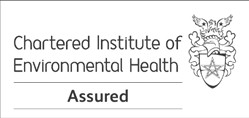 Photocopy template cleaning record. Enter Month and Year in top boxComplete record throughout the month - as indicated in example belowAt end of month file the record - as evidence of the cleaning carried outExampleCompletion of RecordPhotocopy template cleaning record. Enter Month and Year in top boxComplete record throughout the month - as indicated in example belowAt end of month file the record - as evidence of the cleaning carried outExampleMonth / Year -Month / Year -Sign - when completed Sign - when completed Sign - when completed Sign - when completed Sign - when completed Sign - when completed Sign - when completed Sign - when completed Sign - when completed Sign - when completed Sign - when completed Sign - when completed Sign - when completed Sign - when completed Sign - when completed Sign - when completed Sign - when completed Sign - when completed Sign - when completed Sign - when completed Sign - when completed Sign - when completed Sign - when completed Sign - when completed Sign - when completed Sign - when completed Sign - when completed Sign - when completed Sign - when completed Sign - when completed Sign - when completed CMCEquipment or SurfaceFrequency123456789101112131415161718192021222324252627282930311FloorsDaily2Indirect Food Contact SurfacesDaily3SinksDaily4ScalesDaily5SlicersDaily6Food MixerDaily7ToasterDaily8Rotisseries & OvensDaily9Hobs, Griddles & GrillsDaily10Microwave OvenDaily12Work Surfaces & Preparation TablesDaily13Cutting Boards & BlocksDaily16DishwasherDaily17Counters and Display CabinetsDaily18Hot Cabinet & Plate WarmerDaily19Bain MarieDaily20Waste BinsDailyMonth / Year - Jan 2014Sign - when completed Sign - when completed Sign - when completed Sign - when completed Sign - when completed Sign - when completed Sign - when completed Sign - when completed Sign - when completed Sign - when completed Sign - when completed Equipment or SurfaceFrequency12345678910112SinksDailyswswswsmsmsmswswswsmMonth / Year -Month / Year -Sign - when completed Sign - when completed Sign - when completed Sign - when completed Sign - when completed Sign - when completed Sign - when completed Sign - when completed Sign - when completed Sign - when completed Sign - when completed Sign - when completed Sign - when completed Sign - when completed Sign - when completed Sign - when completed Sign - when completed Sign - when completed Sign - when completed Sign - when completed Sign - when completed Sign - when completed Sign - when completed Sign - when completed Sign - when completed Sign - when completed Sign - when completed Sign - when completed Sign - when completed Sign - when completed Sign - when completed CMCEquipment or SurfaceFrequency1234567891011121314151617181920212223242526272829303142Hand Wash SinksDaily38Soup WarmerDaily39Kebab RotisseriesDaily40Salad / Pizza Topping HoldersDaily41Pizza OvenDaily21Fridges & FreezersWeekly11FryerWeekly22Walls, Windows & DoorsWeekly23Shelving, Racks & CupboardsWeekly24Drains, Traps & ChannelsWeekly25Blue Light Fly KillersWeekly26Hoods, Canopies & Extractor Fans4 Weekly27Ceiling & Light Fittings3 Monthly43Destaining ProcedureAs Required44Descaling ProcedureAs Required45Sink & Drain Unblocking ProcedureAs Required14Crockery & CutleryAs Required15Utensils, Pots, Pans & TraysAs RequiredMonth / Year - Jan 2014Sign - when completed Sign - when completed Sign - when completed Sign - when completed Sign - when completed Sign - when completed Sign - when completed Sign - when completed Sign - when completed Sign - when completed Sign - when completed Equipment or SurfaceFrequency12345678910112SinksDailyswswswsmsmsmswswswsm